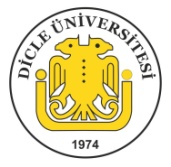 DİCLE ÜNİVERSİTESİSOSYAL BİLİMLER ENSTİTÜSÜTEZ SAVUNABİLİRLİK VE ORJİNALLİK BEYAN FORMUDİCLE ÜNİVERSİTESİSOSYAL BİLİMLER ENSTİTÜSÜTEZ SAVUNABİLİRLİK VE ORJİNALLİK BEYAN FORMUÖĞRENCİ BİLGİLERİÖĞRENCİ BİLGİLERİÖĞRENCİ BİLGİLERİADI VE SOYADIADI VE SOYADIÖĞRENCİ NOÖĞRENCİ NOEĞİTİM – ÖĞRETİM YILIEĞİTİM – ÖĞRETİM YILIYARIYILYARIYIL  Güz                       BaharANABİLİM DALI/BİLİM DALIANABİLİM DALI/BİLİM DALIPROGRAMPROGRAM  Yüksek Lisans      DoktoraTEZ BAŞLIĞITEZ BAŞLIĞIİNTİHAL RAPORU BİLGİLERİİNTİHAL RAPORU BİLGİLERİİNTİHAL RAPORU BİLGİLERİRAPOR TÜRÜRAPOR TÜRÜTez Savunma Sınavı Öncesi  SAYFA SAYISISAYFA SAYISIBENZERLİK ORANIBENZERLİK ORANI%RAPORLAMA TARİHİRAPORLAMA TARİHİ…./…./ 20..	Yukarıda başlığı gösterilen tez çalışmamın kapak sayfası, giriş, ana bölümler, sonuç ve tartışma kısımlarından oluşan toplam ………… sayfalık kısmına ilişkin, ……/……/…….. tarihinde şahsım/tez danışmanım tarafından ...................................adlı intihal tespit programından aşağıda belirtilen filtrelemeler uygulanarak alınmış olan intihal raporuna göre, tezimin benzerlik oranı % ….. ‘tür.Uygulanan filtrelemeler: Kabul/Onay sayfaları hariç, Kaynakça hariç Alıntılar hariç/dâhil Diğer	Dicle Üniversitesi …………………………. Enstitüsü Lisansüstü Programlarda Tez Çalışması İntihal Raporu Uygulama Esaslarını inceledim ve bu Uygulama Esaslarında belirtilen azami benzerlik oranlarına göre tez çalışmamın herhangi bir intihal içermediğini; aksinin tespit edilmesi durumunda doğabilecek her türlü hukuki sorumluluğu kabul ettiğimi ve vermiş olduğum bilgilerin doğru olduğunu beyan ederim.										  ÖĞRENCİ							                             	İMZA/TARİH			Yukarıda başlığı gösterilen tez çalışmamın kapak sayfası, giriş, ana bölümler, sonuç ve tartışma kısımlarından oluşan toplam ………… sayfalık kısmına ilişkin, ……/……/…….. tarihinde şahsım/tez danışmanım tarafından ...................................adlı intihal tespit programından aşağıda belirtilen filtrelemeler uygulanarak alınmış olan intihal raporuna göre, tezimin benzerlik oranı % ….. ‘tür.Uygulanan filtrelemeler: Kabul/Onay sayfaları hariç, Kaynakça hariç Alıntılar hariç/dâhil Diğer	Dicle Üniversitesi …………………………. Enstitüsü Lisansüstü Programlarda Tez Çalışması İntihal Raporu Uygulama Esaslarını inceledim ve bu Uygulama Esaslarında belirtilen azami benzerlik oranlarına göre tez çalışmamın herhangi bir intihal içermediğini; aksinin tespit edilmesi durumunda doğabilecek her türlü hukuki sorumluluğu kabul ettiğimi ve vermiş olduğum bilgilerin doğru olduğunu beyan ederim.										  ÖĞRENCİ							                             	İMZA/TARİH			Yukarıda başlığı gösterilen tez çalışmamın kapak sayfası, giriş, ana bölümler, sonuç ve tartışma kısımlarından oluşan toplam ………… sayfalık kısmına ilişkin, ……/……/…….. tarihinde şahsım/tez danışmanım tarafından ...................................adlı intihal tespit programından aşağıda belirtilen filtrelemeler uygulanarak alınmış olan intihal raporuna göre, tezimin benzerlik oranı % ….. ‘tür.Uygulanan filtrelemeler: Kabul/Onay sayfaları hariç, Kaynakça hariç Alıntılar hariç/dâhil Diğer	Dicle Üniversitesi …………………………. Enstitüsü Lisansüstü Programlarda Tez Çalışması İntihal Raporu Uygulama Esaslarını inceledim ve bu Uygulama Esaslarında belirtilen azami benzerlik oranlarına göre tez çalışmamın herhangi bir intihal içermediğini; aksinin tespit edilmesi durumunda doğabilecek her türlü hukuki sorumluluğu kabul ettiğimi ve vermiş olduğum bilgilerin doğru olduğunu beyan ederim.										  ÖĞRENCİ							                             	İMZA/TARİH			Yukarıda bilgileri verilen tezi bilimsel, şekilsel ve etik kurallar çerçevesinde inceledim. Tezin Lisansüstü Öğretim Yönetmeliği ve Dicle Üniversitesi …………………………………. Enstitüsü Tez Yazım Kurallarına uygun olduğunu onaylarım. Jüri karşısında savunabilir olduğunu bilgilerinize arz ederim.									          TEZ DANIŞMANI										İMZA/TARİH	Yukarıda bilgileri verilen tezi bilimsel, şekilsel ve etik kurallar çerçevesinde inceledim. Tezin Lisansüstü Öğretim Yönetmeliği ve Dicle Üniversitesi …………………………………. Enstitüsü Tez Yazım Kurallarına uygun olduğunu onaylarım. Jüri karşısında savunabilir olduğunu bilgilerinize arz ederim.									          TEZ DANIŞMANI										İMZA/TARİH	Yukarıda bilgileri verilen tezi bilimsel, şekilsel ve etik kurallar çerçevesinde inceledim. Tezin Lisansüstü Öğretim Yönetmeliği ve Dicle Üniversitesi …………………………………. Enstitüsü Tez Yazım Kurallarına uygun olduğunu onaylarım. Jüri karşısında savunabilir olduğunu bilgilerinize arz ederim.									          TEZ DANIŞMANI										İMZA/TARİH